未就学児緊急点検対策一覧【ひまわり共同保育所(認可外)】【対策検討メンバー】施設、岐阜市子ども未来部子ども保育課、岐阜市基盤整備部道路維持課、岐阜南警察署交通課未就学児緊急点検対策箇所図【ひまわり共同保育所(認可外)】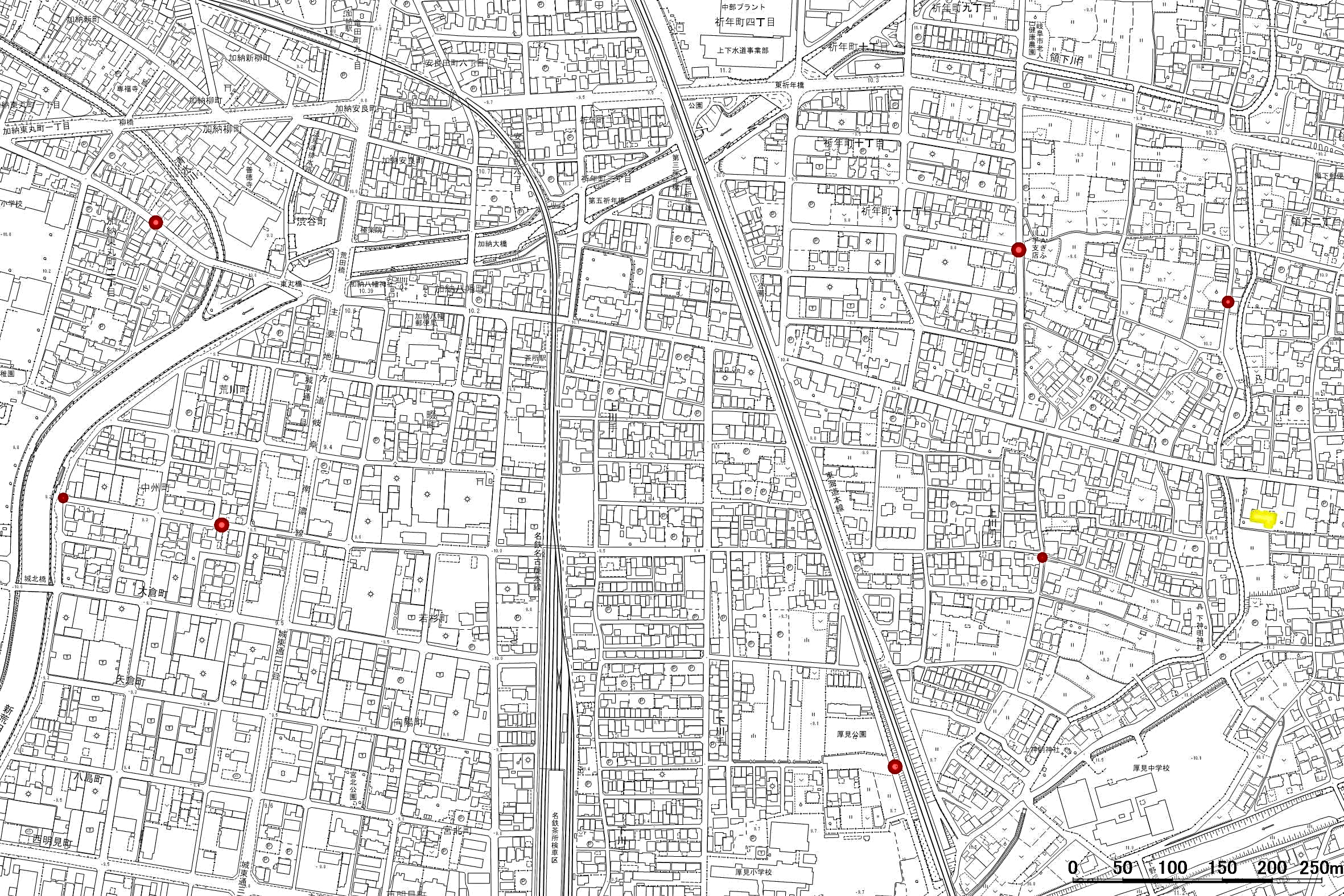 番号路線名箇所名・住所移動経路の状況・危険の内容対策内容事業主体対策年度1市道　堂前ロ号線上川手地先通路の安全対策路側帯の設置岐阜市R22市道　華陽対山8号線上川手地先通路の安全対策路側帯の設置岐阜市R23市道　厚見25号線大倉町地先通路の安全対策路側帯の設置岐阜市R24市道　厚見1号線大倉町地先交差点の安全対策路面標示の設置岐阜市R25市道　元屋敷ハ号線上川手地先交差点の安全対策路面標示の設置岐阜市R2678910